2018年重大公益慈善项目收支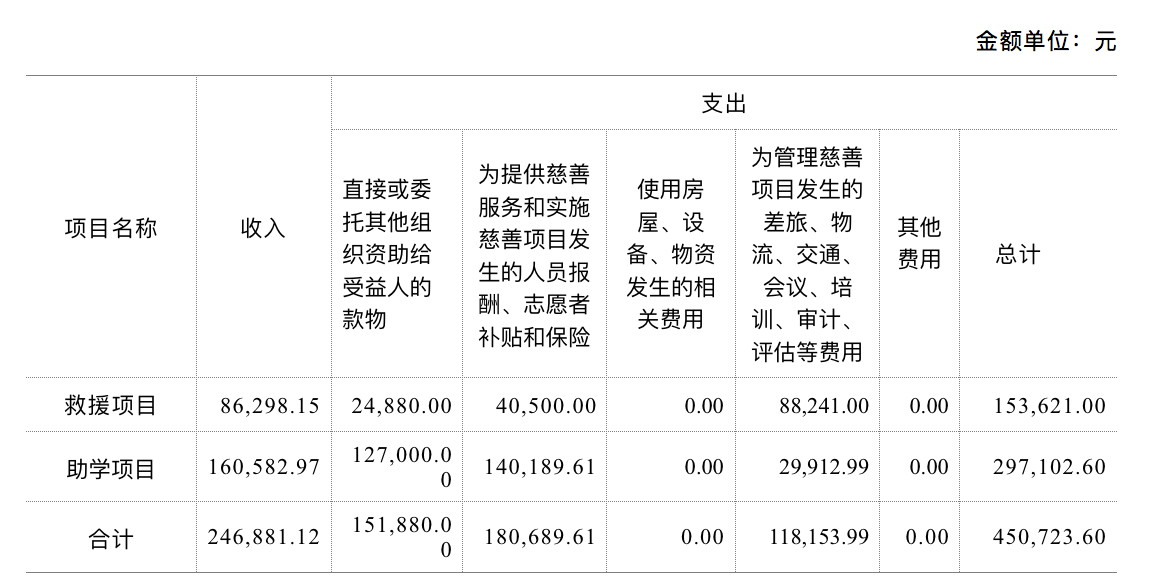 2019年重大公益慈善项目收支表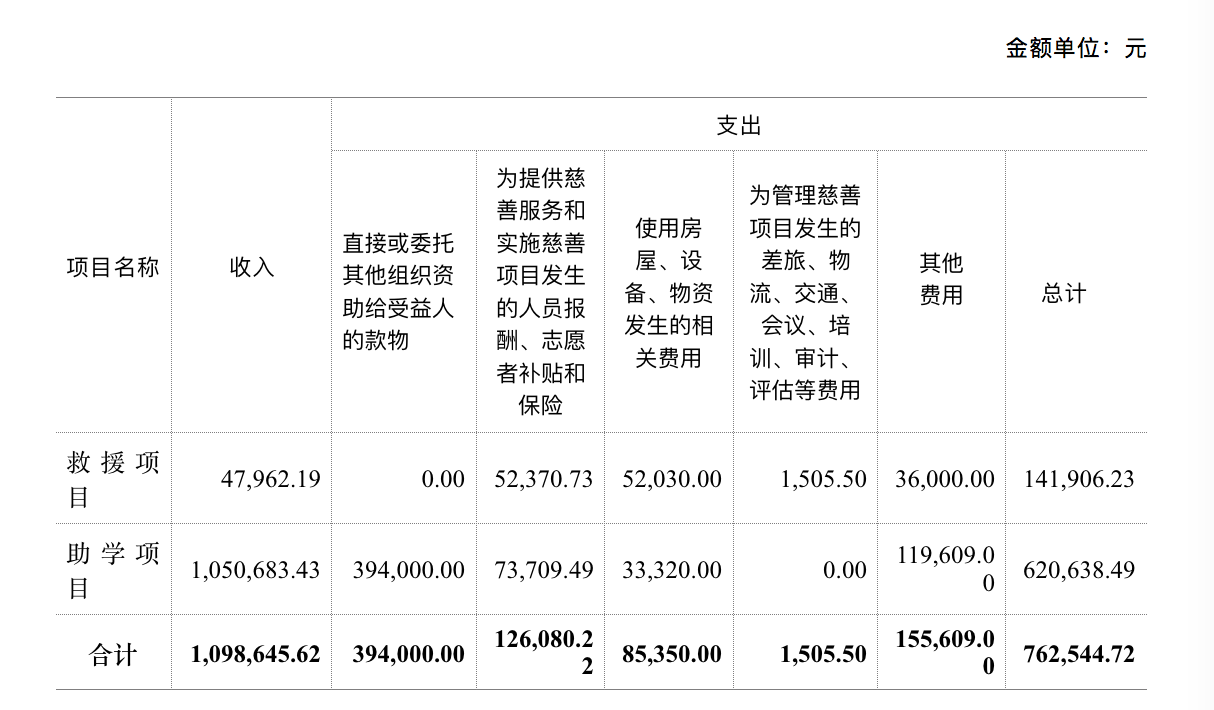 年份累计捐赠收入累计公益活动支出20191099001.3762544.722018387456.99639177.820172845148.32628358.5820162488419.012251226.1920153973762.2933830.4合计10793787.87215137.69